Фоторепортаж                                                                                                                                                                           об участии во всероссийской акции-шествии «Бессмертный полк»                                                   с привлечением детей и родителей детского сада 09.05.2019г.                                                                                                            Шилова Ирина Александровна, воспитатель                                                         первой квалификационной категории;                                                                                Алексеева Елена Викторовна, воспитатель                                                              первой квалификационной категории;                                                                             Табанова Светлана Александровна, воспитательЦель: сохранение в каждой российской семье личной памяти о поколении Великой Отечественной Войны; неповторение жестокости в будущем.Задачи:- воспитывать патриотизм детей и подростков, приобщать их  к подвигу дедов и прадедов победивших фашизм;- воспитывать у детей и подростков уважительное отношение к истории Отечества, к их семейной истории, ветеранам войны и труженикам тыла военных лет;- привлечь образовательные учреждения и семьи к более качественному патриотическому и нравственно-эстетическому воспитанию детей, подростков и молодежи. 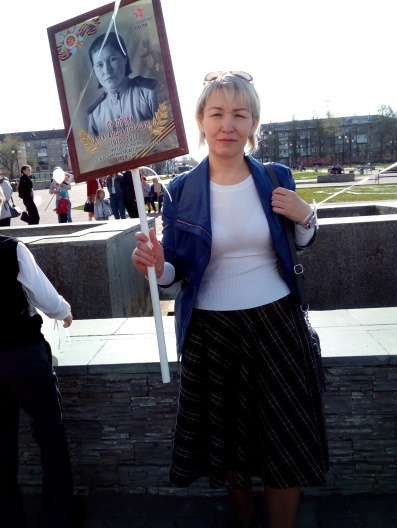 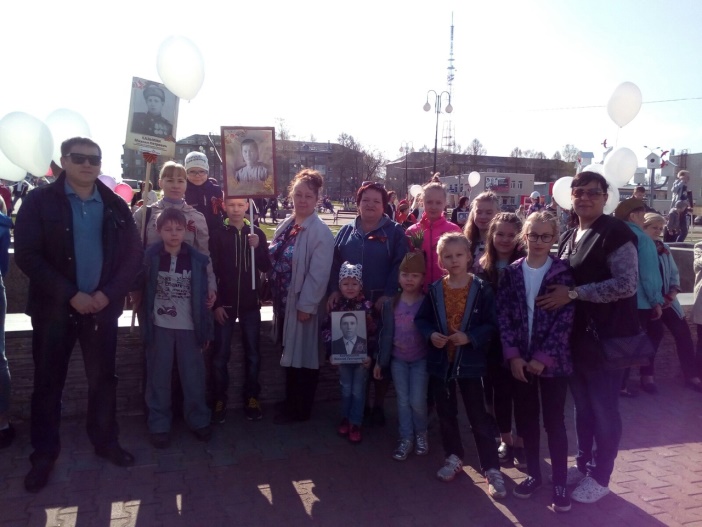 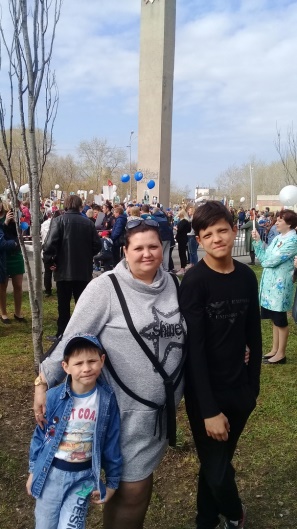 